Тема 3 . Технический анализ. Методы контроля неорганических и органических веществЗадание: на 09.02.22г Задание1:Внимательно прочитайте конспект по теме: Технический анализ. Методы контроля неорганических и органических веществМетоды контроля неорганических и органических веществ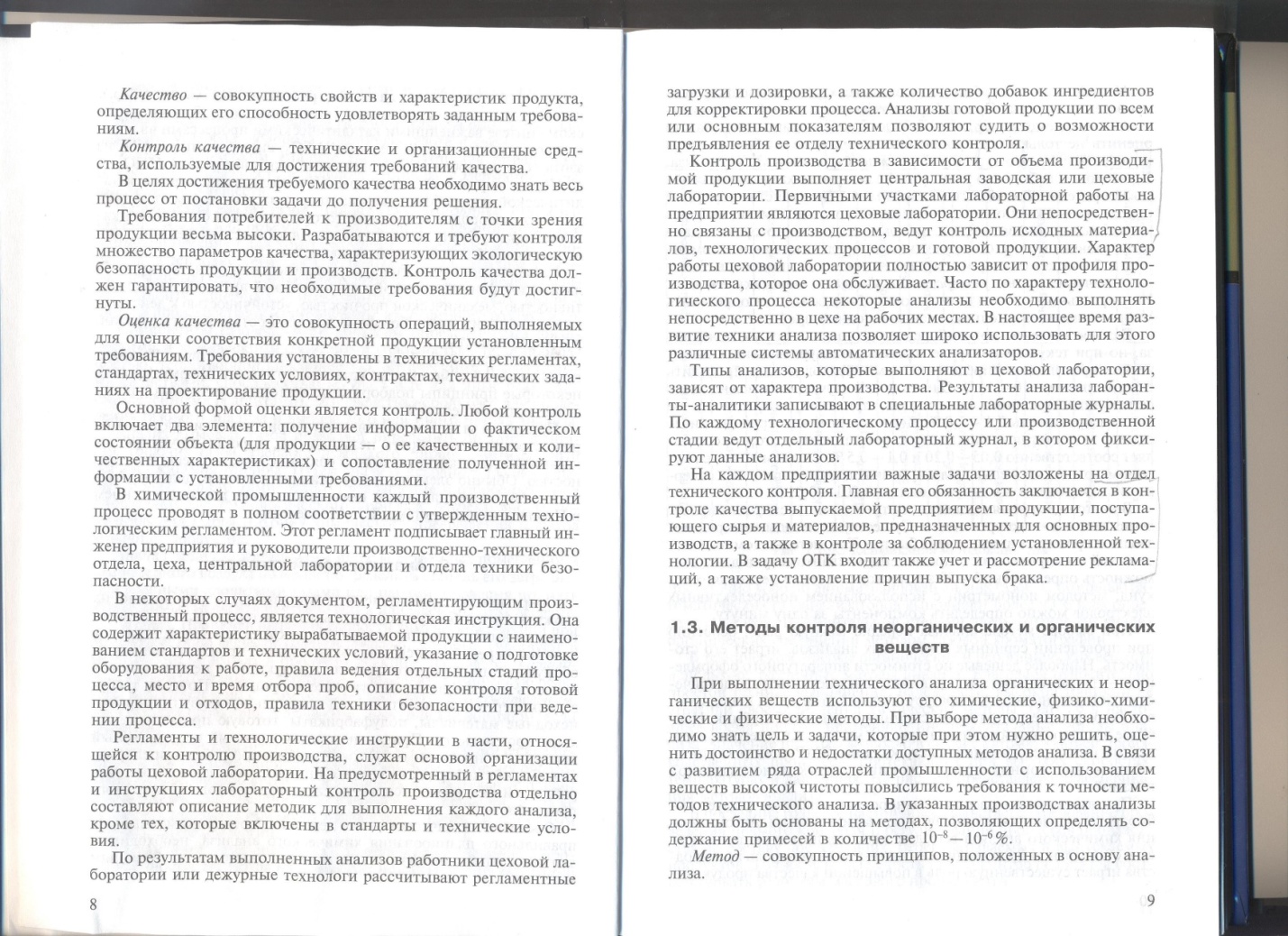 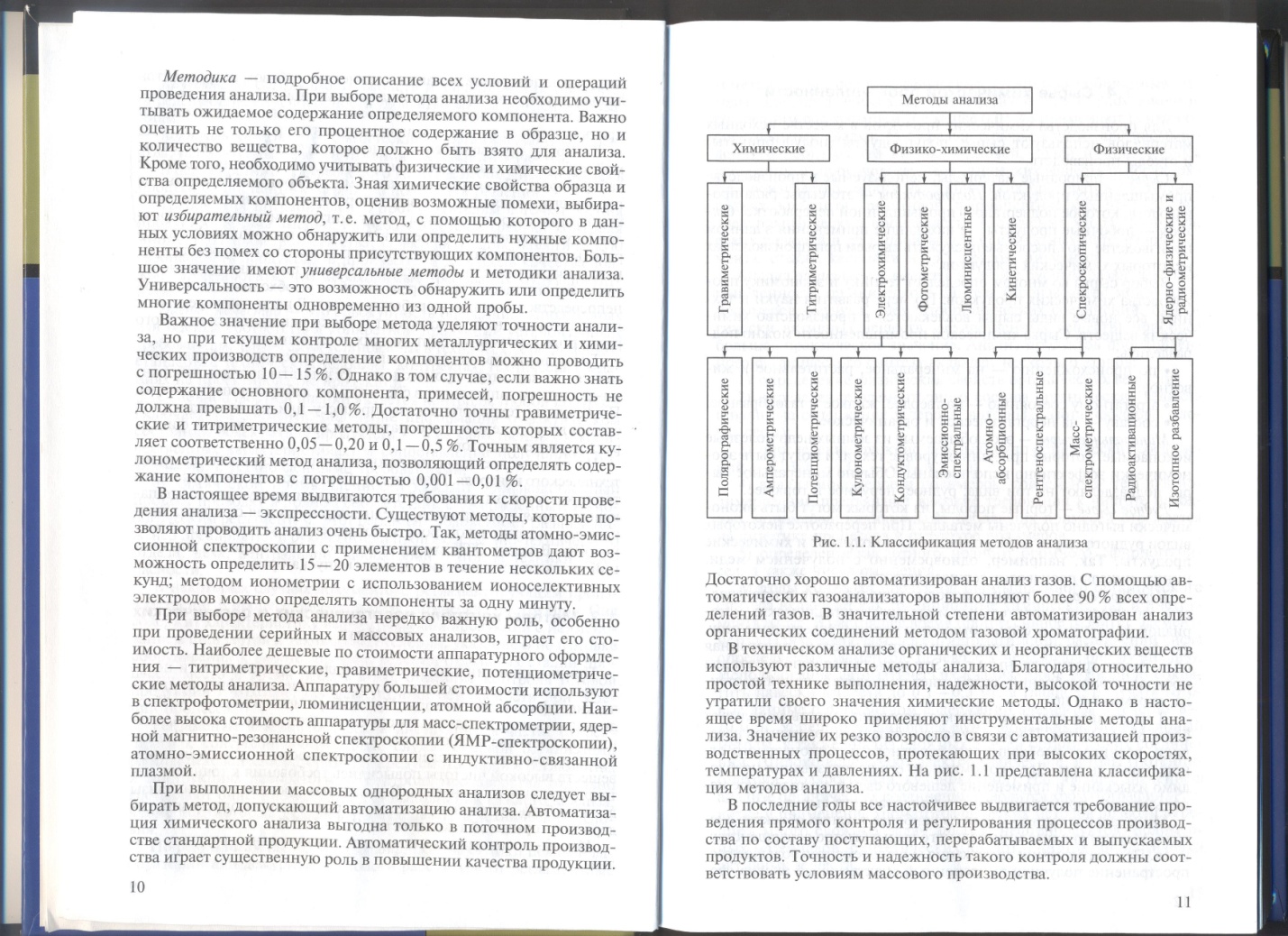 Задание 2. Используя материал конспекта, письменно напишите определения основных понятий  и ответьте на контрольные  вопросы в рабочей тетради.    Выполненную работу принести на проверку 10 февраля Основные понятия1.  Метод анализа2. Методика анализа3. Избирательный метод4. Универсальный метод5. Экспрессность метода6. Классификация методов анализаКонтрольные вопросыКакие методы используют при выполнении технического анализа?Что необходимо учитывать при выборе метода анализа?Как называется совокупность принципов, положенных в основу анализа?Как называется подробное описание всех условий и операций проведения анализа?Что необходимо знать при выборе избирательного метода анализа?Какие методы и методики называются универсальными?Насколько точны гравиметрический и титриметрический анализ, какова их погрешность?Примеры экспрессных  методов анализаНазовите наиболее дешевые методы по стоимости аппаратурного оформленияНазовите  методы анализа, при выполнении которых используется аппаратура высокой стоимостиВ каком производстве выгодна автоматизация химического анализа?Примеры химического анализа где хорошо автоматизировано выполнение анализа.Назовите три основные группы анализа.Перечислите анализы, относящиеся к электрохимической группе Почему значительно возросло значение и применение инструментальных методов анализа?